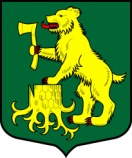 	АДМИНИСТРАЦИЯ	МУНИЦИПАЛЬНОГО ОБРАЗОВАНИЯ ПЧЕВЖИНСКОЕ СЕЛЬСКОЕ ПОСЕЛЕНИЕ
КИРИШСКОГО МУНИЦИПАЛЬНОГО РАЙОНА ЛЕНИНГРАДСКОЙ ОБЛАСТИПОСТАНОВЛЕНИЕ	В соответствии с Бюджетным кодексом Российской Федерации, Федеральным законом Российской Федерации от 06 октября 2003 года № 131-ФЗ «Об общих принципах организации местного самоуправления в Российской Федерации», руководствуясь Порядком формирования, реализации и оценки эффективности муниципальных программ муниципального образования Пчевжинское сельское поселение Киришского муниципального района Ленинградской области, утвержденным постановлением Администрации Пчевжинского сельского поселения от 28 сентября 2015 года № 142, Администрация муниципального образования Пчевжинское сельское поселение Киришского муниципального района Ленинградской области  ПОСТАНОВЛЯЕТ:1. Утвердить детальный план-график финансирования муниципальной программы «Обеспечение устойчивого функционирования и развития коммунальной и инженерной инфраструктуры и повышение энергоэффективности в муниципальном образовании Пчевжинское сельское поселение Киришского муниципального района Ленинградской области» на 2017 год согласно Приложению № 1 к настоящему Постановлению. 	2. Опубликовать настоящее постановление в газете «Лесная республика».3. Настоящее постановление вступает в силу после его официального опубликования.4. Контроль за исполнением настоящего постановления оставляю за собой.Глава администрации							Поподько Х.Х.Разослано: в дело-2, бухгалтерия, Поподько Х.Х., Комитет финансов, КСП, прокуратура, газета «Лесная республика»Приложение 1к Постановлению№ 137 от 25.08.2017г.Детальный план-график финансирования муниципальной программы «Обеспечение устойчивого функционирования и развития коммунальной и инженерной инфраструктуры и повышение энергоэффективности в муниципальном образовании Пчевжинское сельское поселение Киришского муниципального района Ленинградской области» на 2017 годот25 августа 2017 годап. Пчевжа№137Об утверждении детального плана-графика финансирования муниципальной программы  «Обеспечение устойчивого функционирования и развития коммунальной и инженерной инфраструктуры и повышение энергоэффективности в муниципальном образовании Пчевжинское сельское поселение Киришского муниципального района Ленинградской области» на 2017 год№п/пНаименования подпрограммы, мероприятияОтветственный исполнительОжидаемый результат реализации мероприятияГод начала реализацииГод окончания реализацииОбъем ресурсного обеспечения, тыс. руб.Объем ресурсного обеспечения, тыс. руб.№п/пНаименования подпрограммы, мероприятияОтветственный исполнительОжидаемый результат реализации мероприятияГод начала реализацииГод окончания реализацииОбъем ресурсного обеспечения, тыс. руб.Объем ресурсного обеспечения, тыс. руб.№п/пНаименования подпрограммы, мероприятияОтветственный исполнительОжидаемый результат реализации мероприятияГод начала реализацииГод окончания реализацииВсегоВ т.ч. на 2017 год12345678Муниципальная программа «Обеспечение устойчивого функционирования и развития коммунальной и инженерной инфраструктуры и повышение энергоэффективности в муниципальном образовании Пчевжинское сельское поселение Киришского муниципального района Ленинградской области»Администрация Пчевжинского сельского поселения2015201733804,6511165,271Проведение ремонтных и регламентных работ на объектах теплоснабженияАдминистрация Пчевжинского сельского поселенияСнижение аварийности на объектах теплоснабжения;Улучшение технического состояния объектов теплоснабжения;201520151780,000,002Содержание и ремонт канализационных сетейАдминистрация Пчевжинского сельского поселенияСнижение аварийности на объектах водоотведенияУлучшение технического состояния объектов водоснабжения20152015526,390,003Организация уличного освещения и обслуживания инженерной инфраструктуры, обеспечивающей передачу электрической энергииАдминистрация Пчевжинского сельского поселенияПовышение степени удовлетворенности населения уровнем благоустройства201520151157,110,004Аварийно-восстановительные работы и другие неотложные мероприятия, направленные на обеспечение устойчивого функционирования объектов жилищно-коммунального хозяйстваАдминистрация Пчевжинского сельского поселенияСнижение аварийности на объектах водоснабжения (водонапорная башня)Улучшение технического состояния объектов водоснабжения20152015587,560,005Содержание и ремонт нецентрализованных источников водоснабжения (колодцев питьевой воды)Администрация Пчевжинского сельского поселенияНадлежащее обеспечение жителей поселения питьевой водой20152017476,59135,006Организация уличного освещения, техническое обслуживание и ремонт сетей инженерно-технического обеспечения электрической энергиейАдминистрация Пчевжинского сельского поселенияПовышение степени удовлетворенности населения уровнем благоустройства201520172925,441465,807Повышение надежности и эффективности работы объектов (сетей) теплоснабженияАдминистрация Пчевжинского сельского поселенияУлучшение технического состояния объектов теплоснабжения;Повышение энергоэффективности на объектах теплоснабжения2015201716722,414528,057.1Приобретение и монтаж сетевого насоса 15.0КВтАдминистрация Пчевжинского сельского поселенияУлучшение технического состояния объектов теплоснабжения;Повышение энергоэффективности на объектах теплоснабжения20162016296,130,007.2Замена трубопроводов участка теплотрассы от камеры ТК 6 до жилого дома по адресу ул. Клубная, 1б Ду 80мм, L 40м.  Ду 70мм, L 40мАдминистрация Пчевжинского сельского поселенияУлучшение технического состояния объектов теплоснабжения;Повышение энергоэффективности на объектах теплоснабжения201620161219,60,007.3Приобретение и монтаж мазутных насосов НМШ - 2 шт.Администрация Пчевжинского сельского поселенияУлучшение технического состояния объектов теплоснабжения;Повышение энергоэффективности на объектах теплоснабжения2016201698,30,007.4Ремонт отмостков здания котельной Администрация Пчевжинского сельского поселенияУлучшение технического состояния объектов теплоснабжения;Повышение энергоэффективности на объектах теплоснабжения20162016135,00,007,5Капитальный ремонт внутренних электрических сетей котельной п.ПчевжаАдминистрация Пчевжинского сельского поселенияУлучшение технического состояния объектов теплоснабжения;Повышение энергоэффективности на объектах теплоснабжения20152016520,000,007.6Строительный контроль за ремонтом тепловых сетей по ул. Октябрьская от т. А до УВ 7 и вводов на дома № 11,13,15,17Администрация Пчевжинского сельского поселенияУлучшение технического состояния объектов теплоснабжения;Повышение энергоэффективности на объектах теплоснабжения2016201663,770,007.7Экспертиза сметной документации по ремонту теплотрассы  по ул. Октябрьская от т. А до УВ 7 и вводов на дома № 11,13,15,Администрация Пчевжинского сельского поселенияУлучшение технического состояния объектов теплоснабжения;Повышение энергоэффективности на объектах теплоснабжения2016201639,30,007.8Режимно-наладочные работы котла КВ-1.0МВтАдминистрация Пчевжинского сельского поселенияУлучшение технического состояния объектов теплоснабжения;Повышение энергоэффективности на объектах теплоснабжения2016201660,00,007.9Приобретение и монтаж горелки OILON GRP-130 M с проведением пусконаладочных работАдминистрация Пчевжинского сельского поселенияУлучшение технического состояния объектов теплоснабжения;Повышение энергоэффективности на объектах теплоснабжения201720172600,002600,007.10Участок теплотрассы от УВ-7 до секущих задвижек в районе жилого дома № 5 по ул. ЛеснойАдминистрация Пчевжинского сельского поселенияУлучшение технического состояния объектов теплоснабжения;Повышение энергоэффективности на объектах теплоснабжения201720171630,661630,667.11Ремонт трубопровода тепловых сетей от котельной до УВ-1 п.ПчевжаАдминистрация Пчевжинского сельского поселенияУлучшение технического состояния объектов теплоснабжения;Повышение энергоэффективности на объектах теплоснабжения20172017279,40297,407.12Ремонт участка теплотрассы по ул. Октябрьская от точки А до УВ-7 и вводов на дома № 11,13,15,17Администрация Пчевжинского сельского поселенияСнижение аварийности на объектах водоотведенияУлучшение технического состояния объектов водоснабжения201620168186,940,008Содержание, техническое обслуживание и проведение мероприятий, направленных на повышение надежности и эффективности работы объектов (сетей) водоснабжения и водоотведенияАдминистрация Пчевжинского сельского поселенияСнижение аварийности на объектах водоотведенияУлучшение технического состояния объектов водоснабжения201520179629,155036,428.1Содержание, техническое обслуживание объектов (сетей) водоснабжения и водоотведения муниципального образования Пчевжинское сельское поселениеАдминистрация Пчевжинского сельского поселенияСнижение аварийности на объектах водоотведенияУлучшение технического состояния объектов водоснабжения201520178765,064555,548.2Проведение непредвиденных, аварийно-восстановительных работ и другие неотложных мероприятия, направленные на обеспечение устойчивого функционирования объектов жилищно-коммунального хозяйствАдминистрация Пчевжинского сельского поселенияСнижение аварийности на объектах водоотведенияУлучшение технического состояния объектов водоснабжения20152017480,88480,88